Муниципальное Бюджетное Дошкольное Образовательное Учреждение                                      « Детский сад № 11» Проект«Русская народная игрушка»(для детей старшего дошкольного возраста логопедической группы)Подготовила: Парубина.В.В.СеверскОписание проекта «Русская народная игрушка»Актуальность:Современный ребенок ориентирован на игрушки западных стран, и не владеет достаточной информацией о традиционной народной игрушке. Поэтому, учитывая значимость игрушки, в жизни ребенка, необходимо знакомить детей с народной игрушкой, что поможет приобщить их в дальнейшем к национальной культуре России. Актуальность проекта заключается в возвращении молодого поколения к русским национальным традициям, к изучению исторических корней культуры. Наш проект позволит: зародить интерес к народной игрушке, народно-прикладному искусству, промыслам, освоить искусство изготовления игрушки своими руками, элементы росписиВид проекта: творческо-познавательныйСостав участников: дети, воспитатели, родителиПродолжительность проекта: краткосрочный (15.11-19.11.2021)Цели проекта:1) Приобщение детей к народной культуре через ознакомление с народной игрушкой.2) Повышение педагогической компетентности родителей в вопросе развития у детей знаний о русской народной культуре.Задачи проекта:1) Развивать интерес у детей и их родителей к истории возникновения народной игрушки.2) Расширять знания о разнообразии и назначении традиционной народной игрушки.3) Формировать желание и умение детей и их родителей изготавливать игрушки своими руками.4) Расширять интерес к народной культуре и бережное отношение к культуре своего народа.5) Заинтересовать родителей необходимостью получения и расширения знания о народной игрушке.6) Дать представление родителям о важности совместной деятельности с детьми.7) Развивать воображение и творчество детей.8) Развитие чувства патриотизмаЭтапы реализации проекта:Подготовительный этап.1) Сбор информации воспитателем для проведения бесед с детьми на тему: “Виды народных игрушек”.2) Изучение литературы о русской народной игрушке.3) Подбор иллюстраций, фотографий, раскрасок и трафаретов народных игрушек.4) Подбор видеофильмов, музыкальных произведений, народных песен о народных игрушках.5) Разучивание с детьми: Стихов, потешек, пословиц и поговорок, историй о русской народной игрушке.6) Подбор демонстрационного материала.7) Помощь родителей в предоставлении различных материалов Основной этап:Ход проекта:Итоговый продукт: мини-музей «Игрушки», выставка творческих работПерспективы развития:В дальнейшем знакомство с произведениями народных мастеров, с историей промыслов, формирование у детей уважения и любви к истории страны, труду народных мастеров, людей труда.  Без знания детьми народной культуры не может быть достигнуто полноценное нравственное и патриотическое воспитание ребенка.Приложение1) Лепка «Дымковская барышня игрушка»Цель: продолжать знакомить детей с народной дымковской игрушкой. Передавать характерные признаки дымковской игрушки (юбка- колокол, кокошник, передник).Задачи:  - Учить передавать детей в лепке образ Барышни.- Упражнять в лепке основные формы из целого куска с использованием усвоенных ранее приемов лепки. - Развивать эстетическое восприятие, творческие способности, фантазии и мелкую моторику пальцев рук.2)Беседа – «Подвижные игры в истории русского народа»Цель: познакомить с русскими народными играмиЗадачи: знакомить с культурой родной страны3)Рисование «Филимоновские узоры»Цель: продолжать знакомить детей с декоративно-прикладным искусствомЗадачи:- Продолжать знакомить детей с народными прмыслами-Учить составлять узор из отдельных элементов;- Упражнять в рисовании узора всем ворсом кисти и её концом, а также ватной палочкой;- Развивать чувство цвета, ритма в узоре.4)Рассматривание иллюстраций «Русский народный промысел»Цель: продолжать учить и закреплять знания о народном промысле- Воспитывать уважение к труду народных мастеров.Формировать положительную эмоциональную отзывчивость при восприятии  произведений народных мастеров.- Расширять и закреплять представления детей о русских народных промыслах.- Продолжать учить особенностям, характерным для каждого вида росписи.- Развивать творческую фантазию, самостоятельность в придумывании рисунка.- Обогащать словарный запас детей.5)Развитие речи (чтение и разучивание стихов о русских народных играх)Цель: развивать слуховую память6)Беседа о русской народной куклеЦели: знакомить детей с народной куклой- Обогащать знания дошкольников об истории возникновения тряпичных кукол.- Формировать знания о разнообразии и значении традиционной русской куклы.- Учить детей изготавливать кукол своими руками- Закрепить на примере изготовленных кукол понятия о семье, семейных ценностях, традициях и быте русского народа7) Рисование – «Роспись дымковской игрушки»Цели: продолжать знакомить детей с декоративно-прикладным искусством- Учить составлять узор из отдельных элементов;- Упражнять в рисовании узора всем ворсом кисти и её концом, а также ватной палочкой;- Развивать чувство цвета, ритма в узоре.8)Просмотр презентации «Русские народные куклы»Цель: продолжать рассказывать о культуре родной страны, расширять знания о куклах на Руси.9) Проведение мастер-класса для детей и родителей «Оберег – кукла- стригушка»Цель: - Развивать умения конструктивно-модельной деятельности- Воспитывать культуру общения детей со взрослыми и сверстниками
- Развивать мелкую моторику.
10) Мини- музей «Игрушки»  Цель: приобщение детей к народной культуре, через ознакомление с народной   игрушкой. Вызвать желание у детей познакомиться с разнообразием игрушек.Обеспечить запоминание игр с народными игрушками, возможностью использования их в разных видах детской деятельности (подвижные, сюжетные, режиссерские игры, театрализованная деятельность, изобразительное творчество по мотивам народной игрушки)Способствовать развитию познавательных интересов, эстетического восприятия, логического мышления, внимания, воображения, сенсомоторные навыки, ловкость, смекалку.Формировать и развивать коммуникативные навыки, желание использовать народные игрушки в совместной и самостоятельной деятельности)Итог проекта: вызвали интерес у детей и их родителей к истории возникновения народной игрушки, желание и умение изготавливать игрушки своими руками.Вызвали интерес родителей к совместной деятельности с детьми.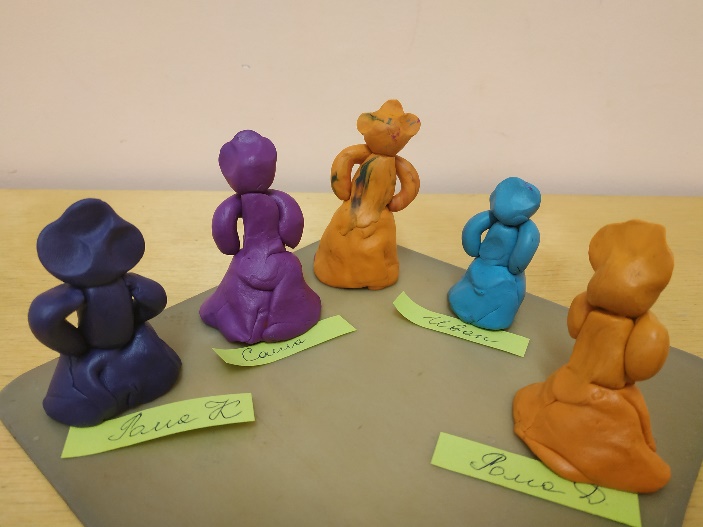 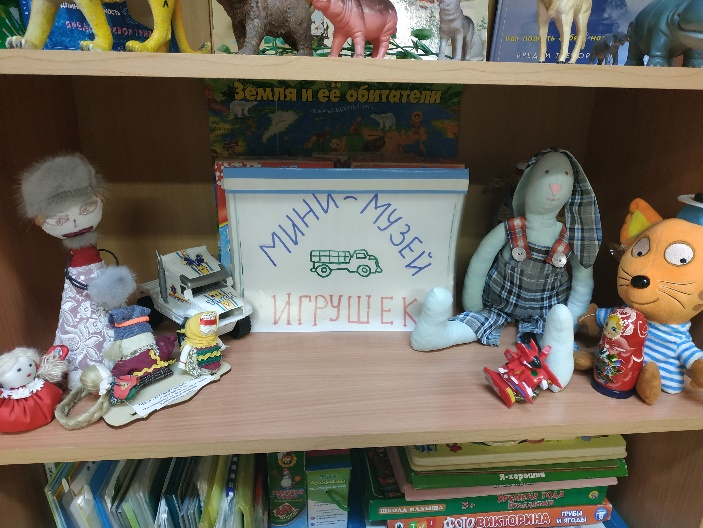 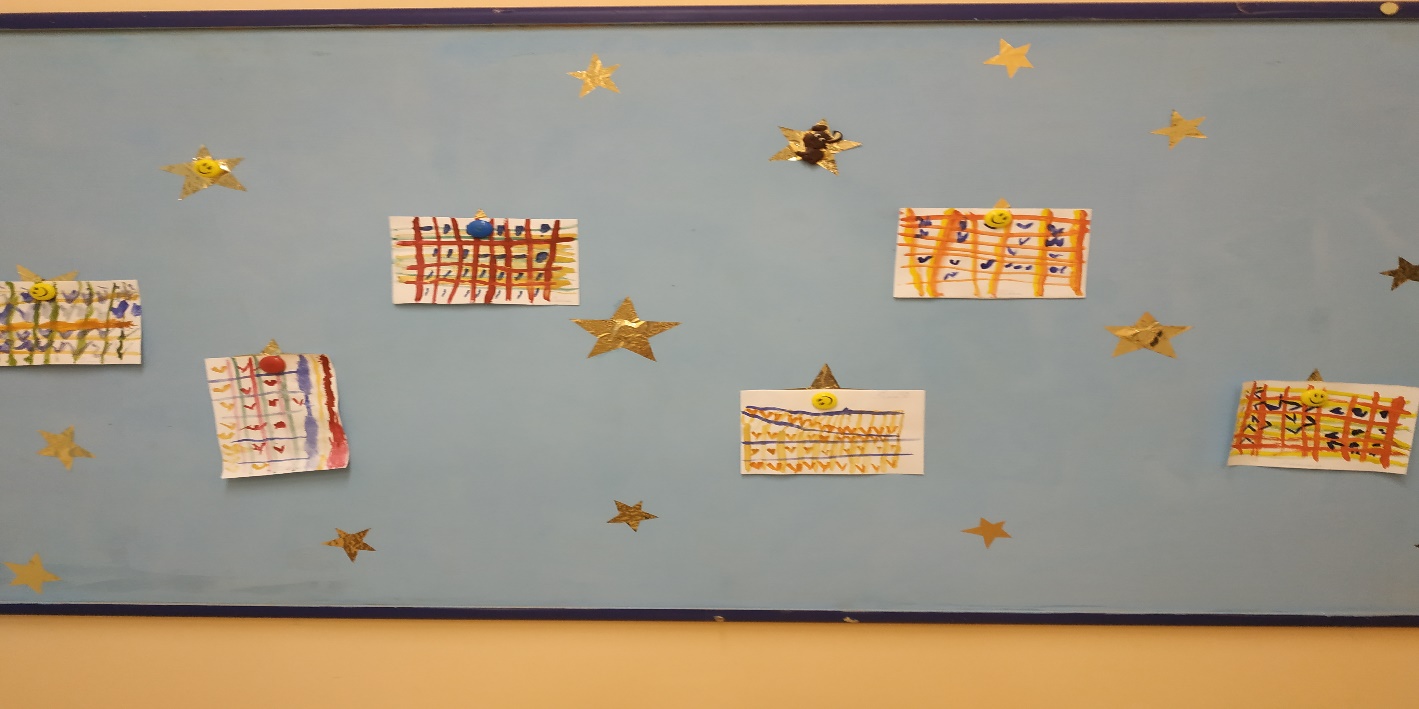 датаДень недели                                     НОД                                     НОДдатаДень неделиПервая половина днявторая половина дня 15.11.Понедельник1) Беседа о русской народной кукле, просмотр альбомов с Филимоновскими, Каргапольскими, Хохломскими и Городецкими народными игрушками  1)Рисование – Гжельп/и «Краски»16.11Вторник1) Беседа – «Подвижные игры в истории русского народа»2)Игра «Колпачок»Рассматривание иллюстраций «Русские народные промыслы»17.11Среда1) Просмотр презентации        «Русские народные традиции»2) Лепка -Дымковская барышня игрушка 1) Игра «Яша»18.11Четверг1) Развитие речи (чтение и разучивание стихов о русских народных играх, рассказ Л.Пантелеева «Раскидай»)  1) Вечер загадок Игра «Дрема»19.11Пятница1) Проведение мастер-класса с детьми «Оберег -кукла- стригушка», 2) Игра «Коршун»1)  Рисование - роспись дымковской игрушки 2)Игра «Коза»